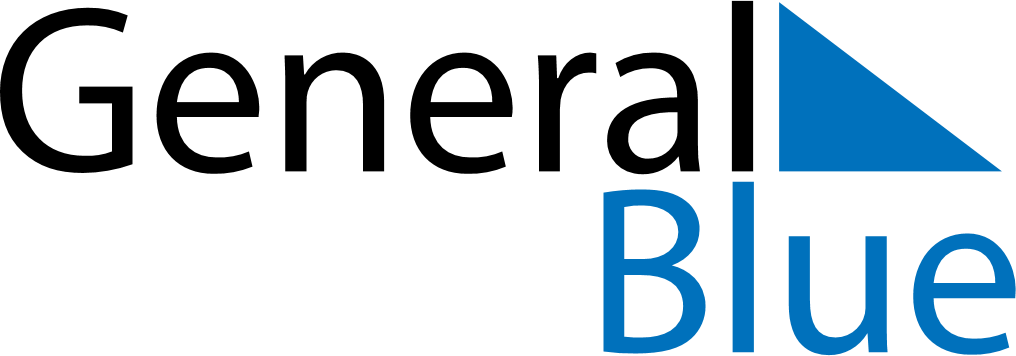 June 2029June 2029June 2029June 2029RussiaRussiaRussiaMondayTuesdayWednesdayThursdayFridaySaturdaySaturdaySunday12234567899101112131415161617Russia Day181920212223232425262728293030